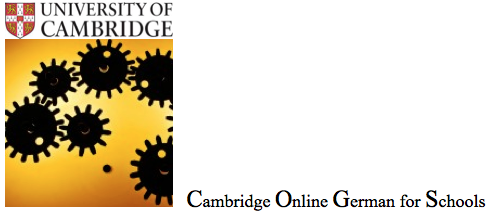 Click on the link below to find an article posted by Susan Reed calledPloughing, scattering and translating, or, You know more German hymns than you think.http://britishlibrary.typepad.co.uk/european/2014/10/ploughing-scattering-and-translating-oryou-know-more-german-hymns-than-you-think.html